Realizacja zadania Województwa Śląskiego z zakresu zdrowia publicznego w 2022 r. pn. Promocja zdrowia psychicznego                 i zapobieganie zaburzeniom psychicznym wśród osób aktywnych zawodowo, realizowanego przez Dąbrowskie Stowarzyszenie Na Rzecz Osób Niepełnosprawnych „Otwarte Serca”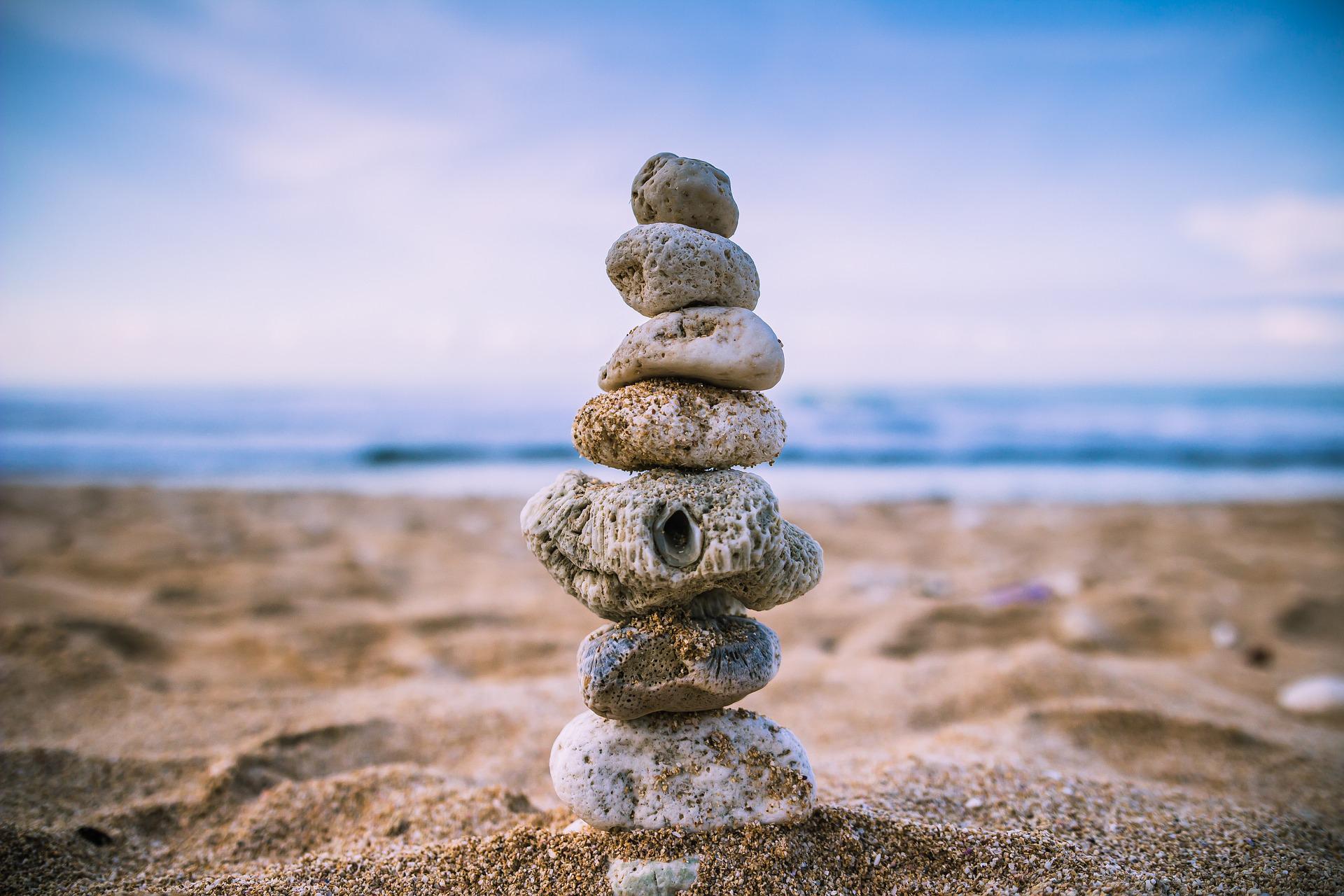 DOBROSTANJAKO CEBULOWY MODEL SZCZĘŚCIAWZMOCNIJ SWÓJ POTENCJAŁODKRYJ ZASOBY   UKSZTAŁTUJ SWOJE ŻYCIE W POZYTYWNYCH EMOCJACHPOCZUJ FLOWTechniki osiągnięcia dobrostanu poznasz podczas BEZPŁATNYCH warsztatów. Oferujemy:WARSZTATY ROZWOJOWE: ODPORNOŚĆ PSYCHICZNA – W HARMONII I POCZUCIU WPŁYWU – czy opinia innych ma znaczenie 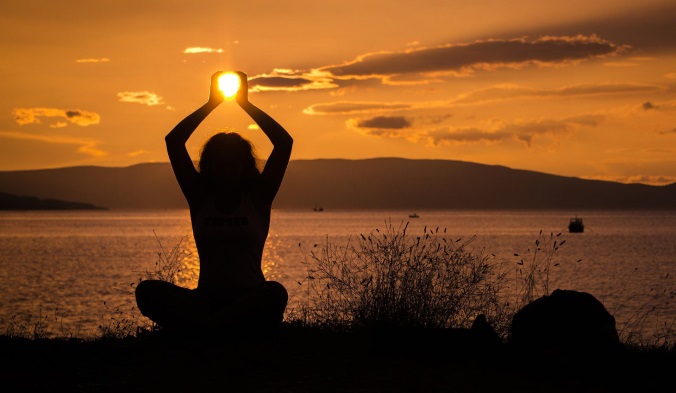 ASERTYWNOŚĆ W PRACY I W DOMU  - złe nawyki a zdrowe, lepsze życie BUDOWANIE PEWNOŚCI SIEBIE – BHP zdrowego stylu życia WARSZTATY WYTCHNIENIOWE:HOLISTIC – dobre samopoczucie a dieta – warsztaty dietetyczne BĄDŹ JAK DA VINCI – malarstwo intuicyjne – kreatywna podróż duszy ART. BAG – artystyczna torba, którą sam tworzysz OXYGEN – kreacja lasu w słoiku 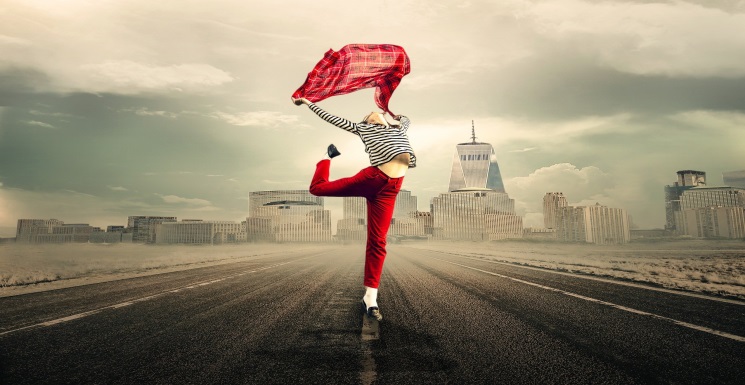 TRENINGI MOTYWACYJNEIndywidualne sesje life coachingowe Treningi oddechowe z wykorzystaniem Biofeedback Szczegółowe informacje na FB (OtwarteSerca) oraz pod numerem telefonu: 32-2619144ZAJĘCIA 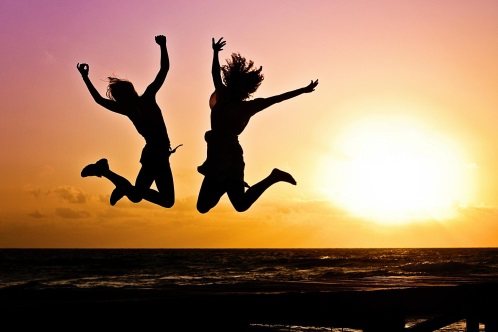 DZIAŁANIA BĘDĄ REALIOWANE w siedzibie WARSZTATU TERAPII ZAJĘCIOWEJ W DĄBROWIE GÓRNICZEJ DO KOŃCA PAŹDZIERNIKA 2022 roku 